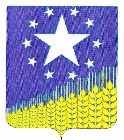 СОВЕТ СРЕДНЕЧУБУРКСКОГО СЕЛЬСКОГО ПОСЕЛЕНИЯ
КУЩЕВСКОГО РАЙОНАРЕШЕНИЕот  30.10.2023 г.				                                                        №  135х. Средние ЧубуркиО земельном налоге в Среднечубуркском сельском поселении Кущевского районаВ целях приведения в соответствие нормативно-правовых актов                                                 сельского поселения, в соответствии с главой 31 Налогового кодекса Российской Федерации, статьей 14 Федерального закона от 06 октября 2003 №131-ФЗ «Об общих принципах организации местного самоуправления в Российской Федерации», статьей 8 Устава Среднечубуркского сельского поселения Кущевского района, Совет Среднечубуркского сельского поселения Кущевского района, решил:1. Установить на территории Среднечубуркского сельского поселения                                                 Кущевского района земельный налог.2. Настоящим решением в соответствии с Налоговым кодексом Российской Федерации (далее - Кодекс) определяются налоговые ставки земельного налога (далее - налог), порядок уплаты налога в отношении налогоплательщиков-организаций, а также устанавливаются налоговые льготы.3. Налоговые ставки устанавливаются в следующих размерах:1) 0,3% - в отношении земельных участков:- отнесенных к землям сельскохозяйственного назначения или к землям  в составе зон сельскохозяйственного использования в населенных пунктах и используемых для сельскохозяйственного производства;- занятых жилищным фондом и (или) объектами инженерной инфраструктуры жилищно-коммунального комплекса (за исключением части земельного участка, приходящейся на объект недвижимого имущества, не относящийся к жилищному фонду и (или) к объектам инженерной инфраструктуры жилищно-коммунального комплекса) или приобретенных (предоставленных) для жилищного строительства (за исключением земельных участков, приобретенных (предоставленных) для индивидуального жилищного строительства, используемых в предпринимательской деятельности);- не используемых в предпринимательской деятельности, приобретенных (предоставленных) для личного подсобного хозяйства, садоводства или огородничества, а также земельных участков общего назначения, предусмотренных Федеральным законом от 29 июля 2017 года № 217-ФЗ «О ведении гражданами садоводства и огородничества  для собственных нужд и о внесении изменений в отдельные законодательные акты Российской Федерации;- ограниченных в обороте в соответствии с законодательством Российской Федерации, предоставленных для обеспечения обороны, безопасности и таможенных нужд; 4) 1,5% - в отношении прочих земельных участков;4. Установить отчетным периодом для налогоплательщиков организаций, первый, второй и третий квартал календарного года.Налогоплательщики-организации исчисляют сумму налога (сумму авансового платежа по налогу) самостоятельно.Налогоплательщиками-организациями земельный налог (авансовые платежи по налогу) уплачиваются в сроки, установленные Налоговым кодексом Российской Федерации. Сумма налога, подлежащая уплате налогоплательщиками - физическими лицами, исчисляется налоговыми органами.Налогоплательщики – физические лица, уплачивают налог по итогам налогового периода на основании налогового уведомления в срок, установленный п.1 ст.397 НК РФ.5. Освободить от уплаты земельного налога:1) органы местного самоуправления Среднечубуркского сельского поселения                                                 Кущевского района и муниципальные учреждения, финансируемые из бюджета Среднечубуркского сельского поселения Кущевского района;Указанная льгота предоставляется муниципальным учреждениям, и органам местного самоуправления в отношении земельных участков, используемых для непосредственного выполнения возложенных на них функций и осуществления основной уставной деятельности.2) ветеранов и инвалидов Великой Отечественной войны, а также ветеранов и инвалидов боевых действий;3) лиц, имеющих право на получение социальной поддержки в соответствии с Законом РФ «О социальной защите граждан, подвергшихся воздействию радиации вследствие катастрофы на Чернобыльской АЭС»;4) членов многодетных семей, отнесенные к данной категории в соответствии с Законом Краснодарского края от 22 февраля2005 года № 836- КЗ  «О социальной поддержке многодетных семей в Краснодарском крае» в размере 50% от суммы исчисленного налога, подлежащего уплате членами многодетных семей в отношении одного объекта налогообложения, находящегося в собственности, постоянном (бессрочном) пользовании или пожизненном наследуемом владении, по выбору налогоплательщика и не используемого налогоплательщиком в предпринимательской деятельности.           5) Установить на территории Среднечубуркского сельского поселения Кущевского района налоговые льготы по земельному налогу в размере 15% от суммы налога, подлежащего уплате за земельные участки, находящиеся в собственности субъектов инвестиционной деятельности включенной в перечень приоритетных инвестиционных проектов Кущевского района.        В случае приостановления или прекращения инвестиционной деятельности, льгота, указанная в данном пункте не предоставляется.6. Признать утратившими силу решения Совета Среднечубуркского сельского поселения Кущевского района: - от 26 октября 2018 года № 179 «О земельном налоге в Среднечубуркском сельском поселении Кущевского района»;- от 25 ноября 2019 года № 11 «О внесении изменений в решение Совета Среднечубуркского сельского поселения Кущевского района от 26 октября 2018 года № 179 «О земельном налоге в Среднечубуркском сельском поселении Кущевского района»;- от 28 июня 2021 года № 57 «О внесении изменений в решение Совета Среднечубуркского сельского поселения Кущевского района от 26 октября 2018 года № 179 «О земельном налоге в Среднечубуркском сельском поселении Кущевского района»;- от 29 ноября 2022 года № 108 «О внесении изменений в решение Совета Среднечубуркского сельского поселения Кущевского района от 26 октября 2018 года № 179 «О земельном налоге в Среднечубуркском сельском поселении Кущевского района»;- от 23 декабря 2022 года № 112 «О признании утратившим силу решение Совета Среднечубуркского сельского поселения Кущевского района от 29 ноября 2022 года № 108 «О внесении изменений в решение Совета Среднечубуркского сельского поселения Кущевского района от 26 октября 2018 года № 179 «О земельном налоге в Среднечубуркском сельском поселении Кущевского района»;- от 27 марта 2023 года № 117 «Об отмене решения Совета Среднечубуркского сельского поселения Кущевского района от 25 ноября 2019 года № 11 «О внесении изменений в решение Совета Среднечубуркского сельского поселения Кущевского района от 26 октября 2018 года № 179 «О земельном налоге в Среднечубуркском сельском поселении Кущевского района».Начальнику общего отдела администрации Среднечубуркского сельского поселения Кущевского района (Душеба А.А.) обнародовать настоящее решение и разместить в информационно-телекоммуникационного сети «Интернет» на официальном сайте администрации Среднечубуркского сельского поселения Кущевского района.Контроль за исполнением настоящего решения оставляю за собой.9. Настоящее решение довести до сведения Межрайонной инспекции Федеральной налоговой службы России № 2 по Краснодарскому краю.10. Настоящее Решение вступает в силу с 1 января 2024 года, но не ранее, чем по истечении одного месяца со дня его официального опубликования.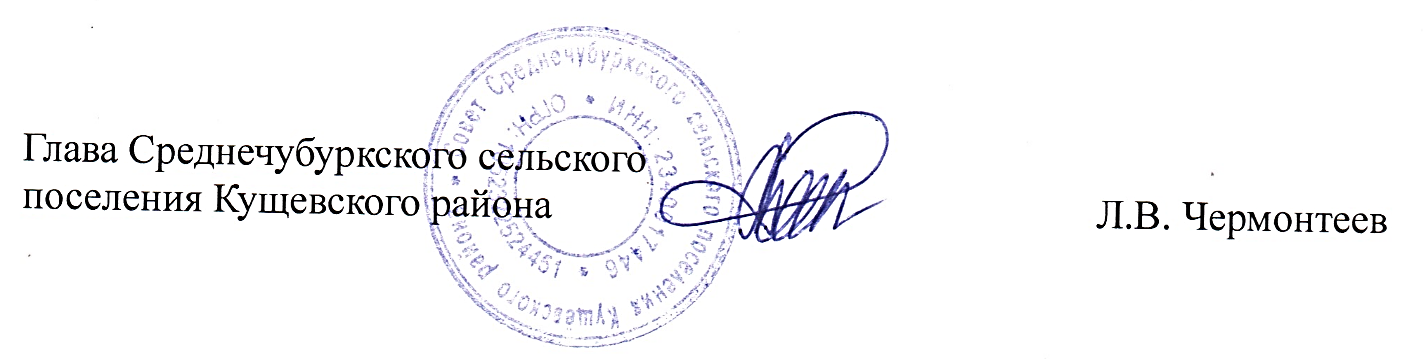 